Leave of Absence Request Form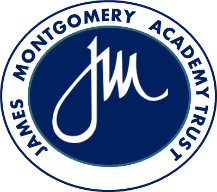 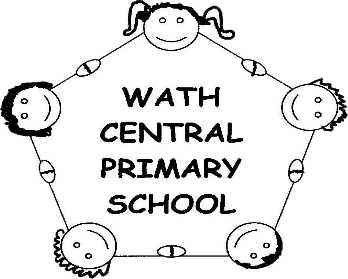 Form must be completed and returned to the office 2 weeks before first day of absence.Please read the information on the reverse of the form before completion.SCHOOL USE ONLYDate received: …………………………………………   Attendance for previous 12 months including holiday absence period………………….%         LEAVE AUTHORISED 		   LEAVE UNAUTHORISED 	            REFER FOR FPNSigned:…………………………………………. (Head Teacher) 	Date:…………………….REQUEST FOR LEAVE OF ABSENCENOTES FOR COMPLETION OF THE REQUEST FOR LEAVE OF ABSENCE FORMIn the Education (Student Registration) Regulations 2006, Regulation 7 (paragraphs 3 & 4) states: “A student may be granted leave of absence from the school to enable him/her to go away on holiday where an application has been made in advance by a parent with whom the student normally resides AND the Head Teacher considers that leave of absence should be granted due to the special circumstances relating to that application. Even in exceptional circumstances, a student shall not be granted more than ten school days’ leave of absence in any school year.”Further advice from the Department for Education states that:Parents should avoid term-time holidays whenever possible.  Schools should encourage parents to avoid term-time holidays whenever possible.Only designated personnel at a school may authorise absence from the school.  They can only approve absence for family holidays if they consider that there are special reasons which warrant the holiday.  Parents may not authorise absence.Schools are not obliged to agree to family holidays in term-time.  All applications will be considered on their merits in the light of the need to maintain continuity of learning.Holiday prices and the fact that parents have booked a holiday before checking with the school are not special reasons.Only in exceptional circumstances will a child be allowed the maximum allowance of ten school days in a school year regardless of the number of holidays taken.No parent can demand leave of absence for the purpose of a family holiday by right.Ten days’ absence for a family holiday can result in students with poor attendance becoming persistent absentees.Please ensure that you provide full and accurate information to the school to enable them to assess your application. Incomplete forms and information not consistent with that already held by the school will certainly delay the decision and may result in the rejection of your request.Your request will be considered as outlined as above and, if it is not agreed by the school, the leave of absence for your child(ren) will not be granted. If leave is taken without agreement, it will be regarded as unauthorised absence.If the leave of absence is unauthorised and you still take your child out of school a referral can be made to the Education Welfare Service who under the Anti-Social Behaviour Act 2003 can issue a Fixed Penalty Notice. Penalty Notices are £60 per parent per child if paid within 21 days and will automatically increase to £120 up to 28 days. Failure to pay will result in prosecution in the Magistrates’ Court.Name of Parents/ CarersDate of BirthAddress:Name of PupilsDate of BirthYear GroupName of Adults Accompanying PupilsDate of Birth Relationship to pupilFirst day of Holiday:Last day of Holiday:Number of School days missed: Destination:Detailed reason for requesting leave of absence:Signed…………………………………………………………………….…Parent/CarerDate:………………………………………………